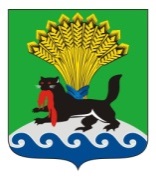 РОССИЙСКАЯ ФЕДЕРАЦИЯИРКУТСКАЯ ОБЛАСТЬИРКУТСКОЕ РАЙОННОЕ МУНИЦИПАЛЬНОЕ ОБРАЗОВАНИЕАДМИНИСТРАЦИЯРАСПОРЯЖЕНИЕот «_15_»______03_______ 2018 г.				                           №___23____О назначении ответственногоза качество муниципальных услугВ целях реализации Указа Президента Российской Федерации от 7 мая 2012 г. № 601 «Об основных направлениях совершенствования системы государственного управления», в соответствии с федеральным законом от 27 июля 2010 г. № 210-ФЗ «Об организации предоставления государственных и муниципальных услуг», руководствуясь статьями 39, 45, 54 Устава Иркутского районного муниципального образования:1. Контроль за качеством муниципальных услуг в администрации Иркутского районного муниципального образования  возложить на заместителя Мэра района.2. Признать распоряжение администрации Иркутского районного муниципального образования от 10 декабря 2012 г. № 433 «О назначении ответственного за качество муниципальных услуг» утратившим силу.3. Архивному отделу организационно-контрольного управления администрации Иркутского районного муниципального образования внести в оригинал распоряжения администрации Иркутского районного муниципального образования от 10 декабря 2012 г. № 433 «О назначении ответственного за качество муниципальных услуг» информацию о  признании утратившим силу.4. Опубликовать настоящее постановление в газете «Ангарские огни», разместить на официальном сайте администрации Иркутского районного муниципального образования в информационно-телекоммуникационной сети «Интернет» www.irkraion.ru.Исполняющий обязанности Мэра 						     И.В. Жук